子計畫3：創意銀行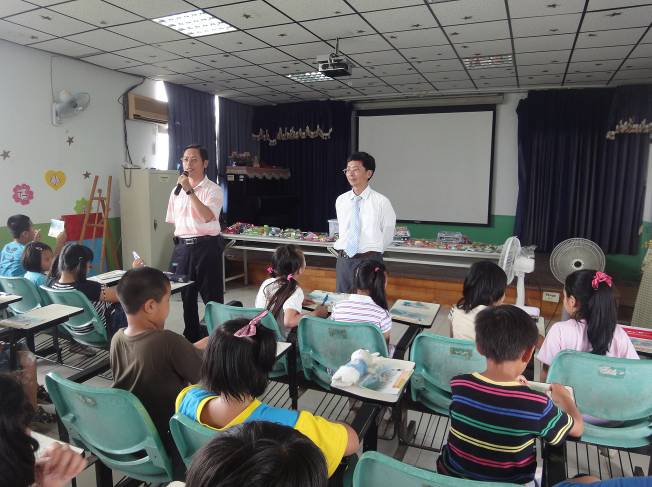 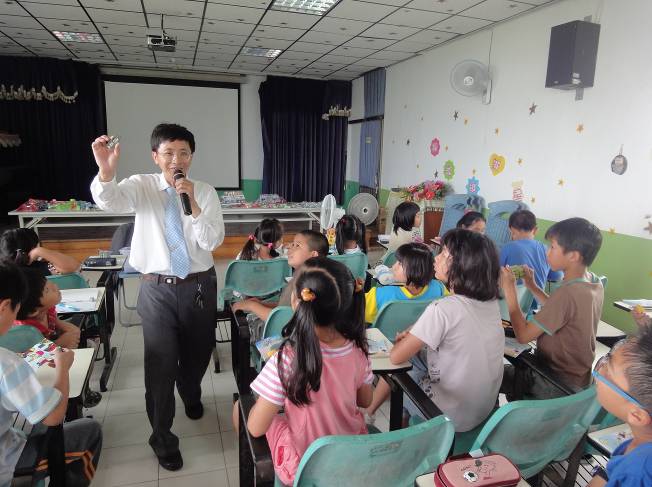 介紹陳穗祥理事長陳理事長授課情形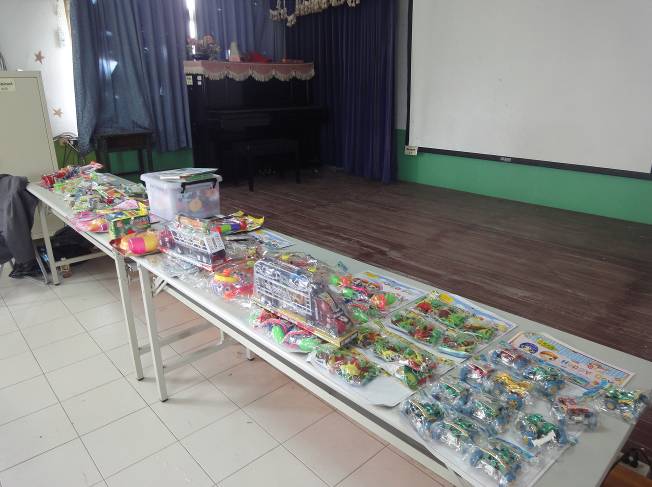 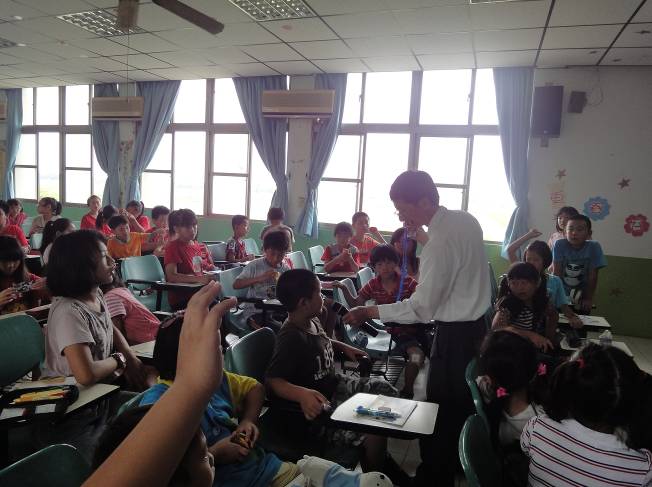 陳理事長帶來豐富的獎品與學生們的互動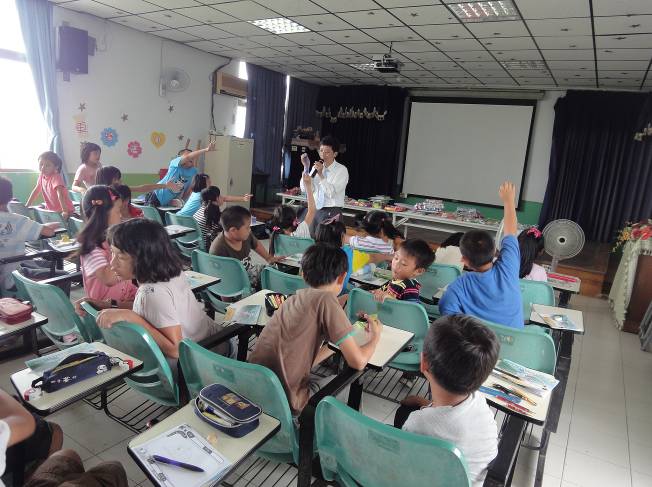 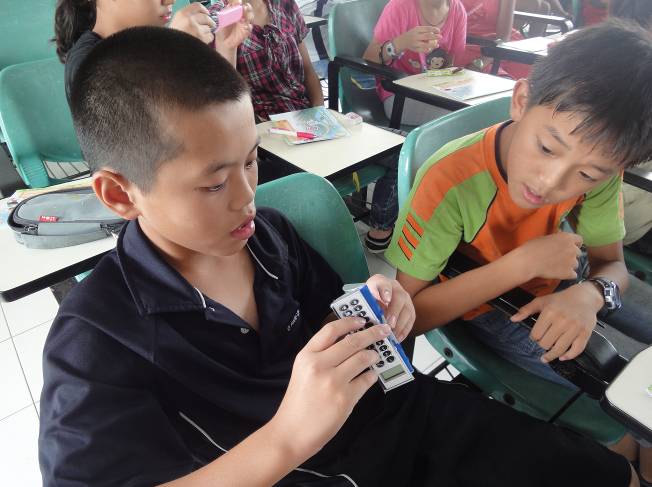 學生踴躍的參與學生探索時間